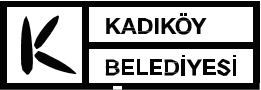 T.CKADIKÖY BELEDİYE MECLİSİKARARITOPLANTI DÖNEMİ	           	     	      : 5TOPLANTI GÜNÜ				      : 09.05.2018 (MAYIS 2018)BİRLEŞİM					      : 3OTURUM					      : 1KARAR NO					      : 2018/76GÖRÜŞÜLEN GÜNDEM MADDESİ  4. 	  : Strateji Geliştirme Müdürlüğünün, 21.03.2018  gün ve 92450452-020-E.17979 sayılı, Kadıköy Belediyesi ile Almanya'dan Hamm Belediyesi JZ Casino Gençlik Merkezi İşbirliği ile ilgili teklifi.KOMİSYON  İNCELEMESİ : Kadıköy Belediye Meclisinin Nisan  2018 toplantılarının  03.04.2018 tarihli  2. Birleşimin, 1.Oturumunda komisyonumuza havale edilen, Strateji Geliştirme Müdürlüğünün,  21.03.2018  gün ve 92450452-020-E.17979 sayılı yazısında; BAŞKANLIK MAKAMINA 	“Kadıköy Belediyesi ile Almanya'dan Hamm  Belediyesi JZ  Casino  Gençlik Merkezi arasında, farklı kültürlerin birbirini tanıması ve kültürel alışverişin sağlanması için Kadıköy ve Hamm şehrindeki 14-18 yaş arasındaki genç kadınları bir araya getirmeye yönelik "Gençlik Buluşması" etkinliklerinin 19-28 Mayıs 2018 tarihleri arasında İstanbul'da gerçekleştirilmesi amacıyla işbirliği yapılması düşünülmektedir.Makamınızca uygun görüldüğü takdirde, 5393 sayılı Belediye Kanununun 74. Maddesi hükümleri çerçevesinde söz konusu işbirliğinin Kadıköy Belediye Meclisince değerlendirilmesi ve uygun görülmesi halinde karar alınması için, yazımız ve eklerinin Belediye Meclis Başkanlığı'na havalesini olurlarınıza arz ederim.” denilmektedir.KOMİSYON GÖRÜŞÜ    :  Kadıköy Belediye Meclisinden 03.04.2018 tarihinde Strateji Geliştirme Müdürlüğünün, 21.03.2018 – E.17979 tarih ve sayılı Kadıköy Belediyesi ve  Hamm  Belediyesi JZ  Casino Gençlik Merkezi işbirliği ile ilgili havale edilen teklifi komisyonumuz tarafından incelenmiş olup Müdürlüğünden geldiği şekliyle aynen kabul edilmiştir. Yüce Meclise arz olunur, şeklinde hazırlanan Avrupa Birliği ve Dış İlişkiler Komisyonunun 20.04.2018 gün ve 2018/3 sayılı raporu, Kadıköy Belediye Meclisinin Mayıs 2018 toplantısının 09.05.2018 tarihli 3. Birleşiminin 1. Oturumunda görüşülerek komisyondan geldiği şekilde oyçokluğu ile (işaretle oylama) kabulüne karar verildi.Toplantı Başkanı                                                	                      		    			Meclis 1. Başkan Vekili                                                                                               			Yener KAZAKKatip	      		      	 Katip		Damla TOPRAK 	       	Aydoğan DÜLGERGÖRÜLDÜ.../05/2018Aykurt NUHOĞLUBelediye Başkanı